                                                  TERM 1-2023 MID TERM SERIESFORM 4PAPER 1BIOLOGY (MARKING SCHEME)a) i) and ii)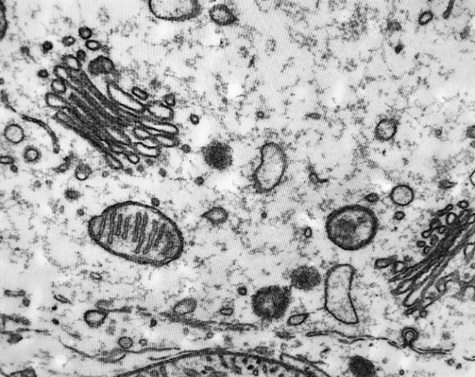 b) Helps in transport of nutrients/enzymes in cells; Enhance exchange of materials between organelles/cells; help in locomotion in some unicellular organisms/amoeba; Help maintain concentration gradient within cell to enhance diffusion;a) Lactic;  	b) Transported to the liver and converted to glycogen; broken down into Carbon (IV) Oxide and Water in the muscles (when Oxygen becomes available/Repayment of Oxygen Deb)t;i) Sertoli cells: Attachment of developing sperm cells; Nourishment of developing sperm cells;ii) Interstitial cells: Secretion/Production of Androgens/Testosterone;iii) Regulate Opening and Closing of Stomata to control transpiration/Water loss/gaseous exchange in plants;a) The Beam balance tilted towards the right/part with No twig/Water level in the tube containing the twig reduced;b) The twig gained water from the test tube then lost it via transpiration from the leaves; making the test tube containing a twig to weigh less;c) No change in the weight of content of both the test tube/Slight tilt towards the right;a) Red blood cell/Erythrocyte; rej pluralb) Monera; reject monera/wrong spellinga) Cytoplasm/Sap vacuole has shrunk; Plasma membrane is detached from the cell wall; b) Diffusion; c) Hypertonic/More concentrated;a) Islet of Langerhans;		b) Corpus luteum;a) Place 1ml of the liquid in a test tube; Add 3 drops of Iodine solution and shake;Penalise if Range of drops is used, Iodine only is indicated without Solution	b) Brown to Blue Black;c) Is osmotically inactive (thus can not alter the osmotic pressure of the cells); is insoluble thus can not easily be transported to metabolic sites to be oxidized; Mark any 1a) Rhizobium leguminosarum/Rhizobium fredii/Bradyrhizobium japonicum; Accept Rhizobium spp	b) Convert atmospheric nitrogen to nitrates used by plants in protein synthesis;a) 220C; Reject when 0Cis missingb) Low yield since temperature beyond optimum denature enzymes; leading to limited metabolism/growth; Wafted/moved/pushed by the ciliary movements; Slight rhythmic muscular contractions in the oviduct wall;a) sub-lingual;b) Has water that dissolves nutrients/moisten food; Has mucus that lubricates food for easy swallowing; Has mineral ions that create conducive alkaline pH for amylase; Has salivary amylase/ptyalin that hydrolyze starch/convert/breakdown starch to maltose; Mark 1st 2 a) Varicose veins; 			b) Veins (in the lower limbs);a)i) Dd; 	ii) Dd and ddb) TGACTTGGCATA;a) Most of the right abdominal is occupied by the liver;b) Releases aldosterone; that influence the kidney/kidney tubules/loop of Henle to reabsorb more Na+ ions into the blood stream;a) Transmits malaria/malaria parasites/Plasmodium spp; yet malaria is a leading global killer; 					Reject Causes Malariab) Insecta; 	c) 3 pairs of legs/6 legs; Body divided into three regions/Has Head, Thorax and Abdomen; Has wings; Mark 1st 2a) Gives the embryo enough time to mature; Help the seed overcome harsh environmental conditions;b) Enhance survival by minimizing competition; Occupy new habitats/colonies;a) Have same embryonic origin/Have pentadactyl arrangement of digits;b) Divergent;c) Development of adaptations to survive varied habitats; 100 X 3 bases; = 300 bases;a) Schistosoma haematobium; Schistosoma japonicum; Schistosoma mansonib) Freshwater snail/Biomphalaria sppc) Mag = image length ÷ actual length	= (12mmx1000ߎm) ÷ 100ߎm;	= X120;a) i) Glucose			ii) Carbaminohaemoglobin/Hydrogen carbonate ions/dissolved gas; Accept Bicarbonatesb) Stimulate production of anti-B antibodies; leading to agglutination/clumping together of erythrocytes/red blood cells from antigen-antibody reaction that may be fatal/lead to death;a) Release ecdysone/molting stimulating hormone; that causes ecdysis/molting;b) Allows for further growth/development (of the insect);a) Create surface on which grass is pressed on for easy cutting by incisors in the lower jaw;b) i 0/2 c 1/1 pm 2/3 m 3/3 Rej Capital letters/Wrong sequence/Wrong denominators and numerators/Absence of the fraction formatc) Feed on vegetation/cellulose-/fiber-rich material; that require a longer time for processing; A male nucleus fuses with the egg cell nucleus; to form a diploid zygote nucleus;A male nucleus fuses with the polar nuclei; to for a triploid endosperm nucleus;GuttationTranspirationLoss of water from a plant in liquid formLoss of water from a plant as vapour;Occurs via hydathodesOccurs via stomata/cuticle/lenticels;